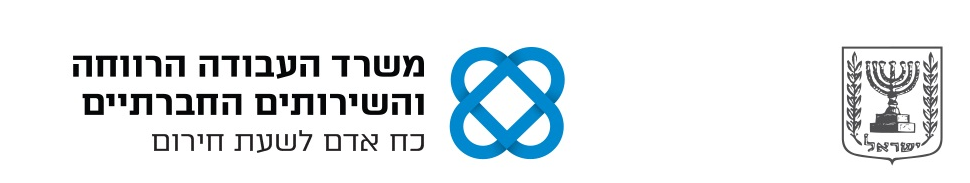                    רשות כח אדם לשעת חירוםבקשה להכרזת מפעל כחיוני לשעת חירוםפרטי המפעל/מוסד:כתובת המפעל:כתובת משרדי המפעל (אם שונה מכתובת המפעל):פרטי איש הקשר במפעל:תפוקת המפעל הנדרשת בחירום:מוכנות המפעל לחירום (תרחיש קונב') עפ"י הנחיות חוק הג"א, 1951: מהו אופי העבודה במפעל? יש לסמןX  במקום המתאים:* ניתן לסמן מספר אפשרויותציוד מיגון אישי: במידה ואופי העבודה הינו שטח פתוח, על בעל המפעל החיוני לספק מיגון אישי עבור עובדיו (שכפ"צ וקסדה), יש לסמן X  במקום המתאים:מיגון קולקטיבי במפעל עבור העובדים והקהל (סמן במקום המתאים):מתקן המקבל קהל נדרש למיגון תיקני כמפורט להלן:ממ"ד – מרחב מוגן דירתי הנמצא בכל דירה במבני מגורים החל מ- 1992. ממ"ק – מרחב מוגן קומתי הנמצא בכל קומה במבנה מגורים החל מ- 1992.ממ"מ – מרחב מוגן מוסדי הנמצא במבנים שאינם מגורים החל מ- 1992.מקלט – מבנה בטון עילי או תת קרקעי מוגן.משאבים נדרשים בשעת חירום עובדים במפעל:רשימת העובדים הנדרשים לריתוק משקי:הרשימה תצורף כטבלת אקסל לטופס בקשה זה ותכלול את הנתונים הר"מ:סוגי רכב / צמ"ה הקיימים במפעל:רשימת הרכבים תצורף כטבלה לטופס בקשה זה ותכלול את הנתונים הר"מ:חשמל/כוח:דלק:*במידה ונדרש סוג דלק נוסף יש לצרף כדף נפרד לבקשה.מים – כללי (למפעלים הנזקקים למים בתהליך יצור, בכמות מעל 10 מ"ק ליממה).קיום איגום מים ל-72 שעות כולל גיבוי ד.ג להפעלת משאבות/מתקני המים הינו  הכרחי לשמירת הרציפות התפקודית של המפעל החיוני בדגש על מתקנים שאינם ספקי מים.שירות ואחזקת ציוד מחשובמלאי חומרי גלם/מוצרים הנדרשים לתהליך הייצור/שירותקבלני משנה (שתשומות עבודתם הינן קריטיות להמשך תהליך הייצור / שרות המפעל)חתימה וחותמת  מגיש הבקשה:אישור הרשות הייעודית:הריני לאשר כי הטופס נבדק על ידי, כל הנתונים הרלוונטיים מולאו, צורפו נספחי רשימת ריתוק עובדים ורכב/צמ"ה ומאושר להגשה לוועדה המייעצת להכרזת מפעלים חיוניים:החלטת הוועדה: (לשימוש מנהלי)הוועדה להכרזת מפעלים חיוניים התכנסה בתאריך :  ___ /___ /____.הוועדה ממליצה :        לאשר את הבקשה להכרזה על המפעל כחיוני ברמה ___.      לדחות את הבקשה מהסיבות הר"מ:_________________________________________________________________________________________________________________________________________________________שמות וחתימת חברי הוועדה:שם הרשות היעודיתמשרד החקלאות ופיתוח הכפרהנחיות למגיש הבקשה למילוי ומידע בנוגע לטופס:יש להקפיד על מילוי הטופס על כל סעיפיו בהדפסה . (סעיף שאינו רלוונטי ירשם כלא רלוונטי).לאחר מילוי הטופס יש לשלוח בדואר אלקטרוני או בפקס' לרשות הייעודית.במידה ונדרש סיוע במילוי הטופס ניתן להתקשר לרשות הייעודית האחראית.הוועדה המייעצת להכרזה על מפעלים חיוניים תתכנס ותדון בבקשה לאחר שטופס הבקשה נבדק ואושר ע"י הרשות הייעודית (המשרד הממשלתי).בסוף התהליך נדרש אישור המפקח הכללי על כ"א לשע"ח. שם המפעל:ע. מ./ ח. פ.מוצר / שירות של המפעל:תיאור תמציתי של המוצר/שירות החיוני של המפעלשם הישוב:רחוב:מס':מיקוד:ת.ד. טלפון המפעל:פקס:שם הישוב:רחוב:מס':מיקוד:ת.ד. טלפון במשרד:פקס:שם ומשפחה:תפקיד:טלפון:טלפון נייד:פקס:דואר אלקטרוני:מוצר / שירות חיוניכמות ליממהצרכן/לקוחסמן Xסוג העבודה *עבודה בשטח פתוח מחוץ לחצר המפעל – כגון: נהגים, עובדי אחזקה וטכנאים.מתקן הנותן שרות לקהלמתקן שאינו נותן שרות לקהלסמן Xסוג המיגון הקייםקיים מיגון אישי לעובדים בשטח פתוחלא קיים מיגון אישי לעובדים בשטח פתוח הצהרת המפעל/המבקש הריני מתחייב להצטייד במיגון אישי לעובדים בשטח (שכפ"צ וקסדה ) במהלך 5 שנים מיום קבלת אישור המפעל כחיוני. במידה ולא תתבצע ההצטיידות כאמור, אישור המפעל החיוני יבוטל. חתימת המבקש: _____________סמן Xסוג המיגוןרמת מיגוןמקלט/ממ"ק/ממ"מ (מיגון תקני)גבוהה מאודמרתף תת קרקעי גבוההחדרי מדרגות פנימיים גבוההאזורים פנימיים ללא קירות חוץ בקומה לא עליונה בינוניתמסדרון פנימי בקומה לא עליונה בינוניתחדר חיצוני בקומה לא עליונה נמוכהאזורים פנימיים ללא קירות חוץ בקומה עליונה עם תקרת בטון נמוכהמסדרון פנימי בקומה עליונה עם תקרת בטון נמוכהאזורים פנימיים ללא קירות חוץ בקומה עליונה ללא תקרת בטון נמוכהמסדרון פנימי בקומה עליונה ללא תקרת בטון נמוכהחדר חיצוני בקומה עליונה נמוכהמבנה חד קומתי עם תקרת בטון נמוכה מאודמבנה חד קומתי ללא תקרת בטון נמוכה מאודמבנה קל נמוכה מאודמס' עובדים ברגיעהמס' עובדים נדרשים בחירוםמס"דשם משפחהשם פרטימס' ת.ז.שנת לידהז/נתפקיד במפעלמחלקהחייב/פטורמשמ"פ (במידה וידוע)סוג רכב / צמ"הכמות ברגיעהכמות נדרשת לחירוםכמות מגוייסים לצה"למספרי רישוי של כל הכלים מס' חוזה של חברת חשמל:האם קיים דיזל גנראטור?כן / לאמס' מונה 1 חברת חשמלהספק דרוש בקוט"שמס' מונה 2 חברת חשמלגודל בקוט"שמס' מונה 3 חברת חשמלמס' שעות הפעלהצריכה ברגיעה (ליטר)צריכה ברגיעה (ליטר)צריכה בחירום מול התפוקה הנדרשת (ליטר)צריכה בחירום מול התפוקה הנדרשת (ליטר)סוג:סוג:כמות ל' ליום:כמות ל' ליום:קיבולת במפעל:קיבולת במפעל:סוג:סוג:כמות ל' ליום:כמות ל' ליום:קיבולת במפעל:קיבולת במפעל:צריכה ברגיעה במ"קליצורלקירור לקירור שירותים וגינוןשירותים וגינוןסה"כסה"כמקור מים עצמאינפח איגום לכיבוי אשצריכה ברגיעה במ"קצריכה בהתאם לתפוקות נדרשות בחירוםצריכת מינ' ליממהצריכת מינ' ליממהצריכת מינ' ליממהקיבולת איגוםקיבולת איגוםשימוש חוזר במיםשימוש חוזר במיםחיוניות החזרת מים איכות מים נדרשתצריכה בהתאם לתפוקות נדרשות בחירוםלקיום היצורלאי שיתוק לאי שיתוק מיכליםאיגומי מיםשימוש חוזר במיםשימוש חוזר במיםחיוניות החזרת מים איכות מים נדרשתצריכה בהתאם לתפוקות נדרשות בחירוםאיגום מיםהאם קיים איגום מים ל-72 שעות: כן/לא. המענה:האם קיים איגום מים ל-72 שעות: כן/לא. המענה:האם קיים איגום מים ל-72 שעות: כן/לא. המענה:האם קיים איגום מים ל-72 שעות: כן/לא. המענה:האם קיים איגום מים ל-72 שעות: כן/לא. המענה:האם קיים איגום מים ל-72 שעות: כן/לא. המענה:האם קיים איגום מים ל-72 שעות: כן/לא. המענה:האם קיים איגום מים ל-72 שעות: כן/לא. המענה:האם קיים איגום מים ל-72 שעות: כן/לא. המענה:גיבוי ד.ג.האם קיים גיבוי ד.ג. לתשתיות המים: כן/לא. המענה:האם קיים גיבוי ד.ג. לתשתיות המים: כן/לא. המענה:האם קיים גיבוי ד.ג. לתשתיות המים: כן/לא. המענה:האם קיים גיבוי ד.ג. לתשתיות המים: כן/לא. המענה:האם קיים גיבוי ד.ג. לתשתיות המים: כן/לא. המענה:האם קיים גיבוי ד.ג. לתשתיות המים: כן/לא. המענה:האם קיים גיבוי ד.ג. לתשתיות המים: כן/לא. המענה:האם קיים גיבוי ד.ג. לתשתיות המים: כן/לא. המענה:האם קיים גיבוי ד.ג. לתשתיות המים: כן/לא. המענה:טיפול במיםהאם קיים טיפול במים: כן/לא , סוג הטיפול:האם קיים טיפול במים: כן/לא , סוג הטיפול:האם קיים טיפול במים: כן/לא , סוג הטיפול:האם קיים טיפול במים: כן/לא , סוג הטיפול:האם קיים טיפול במים: כן/לא , סוג הטיפול:האם קיים טיפול במים: כן/לא , סוג הטיפול:האם קיים טיפול במים: כן/לא , סוג הטיפול:האם קיים טיפול במים: כן/לא , סוג הטיפול:האם קיים טיפול במים: כן/לא , סוג הטיפול:ספק מים                               חב' מקורות /  אחר-(יש לפרט)                               חב' מקורות /  אחר-(יש לפרט)                               חב' מקורות /  אחר-(יש לפרט)                               חב' מקורות /  אחר-(יש לפרט)                               חב' מקורות /  אחר-(יש לפרט)                               חב' מקורות /  אחר-(יש לפרט)                               חב' מקורות /  אחר-(יש לפרט)                               חב' מקורות /  אחר-(יש לפרט)                               חב' מקורות /  אחר-(יש לפרט)חומרי חיטוי למים החומרהחומרהכמות הנדרשת ליממה בליטרהכמות הנדרשת ליממה בליטרהכמות הנדרשת ליממה בליטרהכמות הנדרשת ליממה בליטרמלאי אחסון בליטרמלאי אחסון בליטרמלאי אחסון בליטרברגיעה בחירום בחירום ברגיעהברגיעהברגיעהברגיעהבחירוםבחירוםברגיעהשם הספק:סוג השירות:שם הספק:סוג השירות:שם החומר/מוצר:מספיק לכמות ימים:שם החומר/מוצר:מספיק לכמות ימים:שם הספק:מוצר/שירות נדרש:שם הספק:מוצר/שירות נדרש:שם הספק:מוצר/שירות נדרש:שם ומשפחה:תפקיד במפעל:חתימה:חותמת המפעל:תאריך:חותמת המפעל:שם הרשות הייעודית:שם ומשפחה:תפקיד ברשות:חתימה:דוא"ל:תאריך:דוא"ל:תפקידשםחתימהיו"רנציג רח"ל(משרד הביטחון)נציג צה"לנציג הרשות הייעודיתמרכז הוועדה